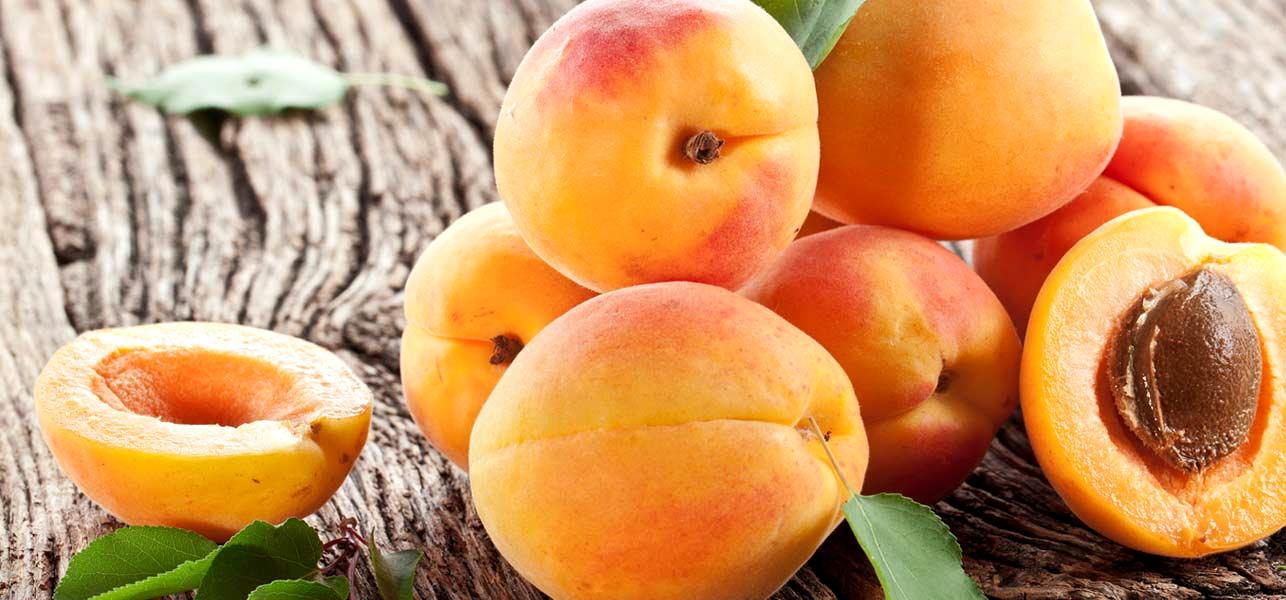 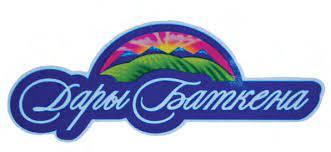 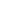 ОПИСАНИЕ ПРОЕКТАПроектом подразумевается развитие направлений ТСК «Мол-Тушум» в возделывании пшеницы и посадке абрикосовых и миндальных садов в Баткенском районе Баткенской области.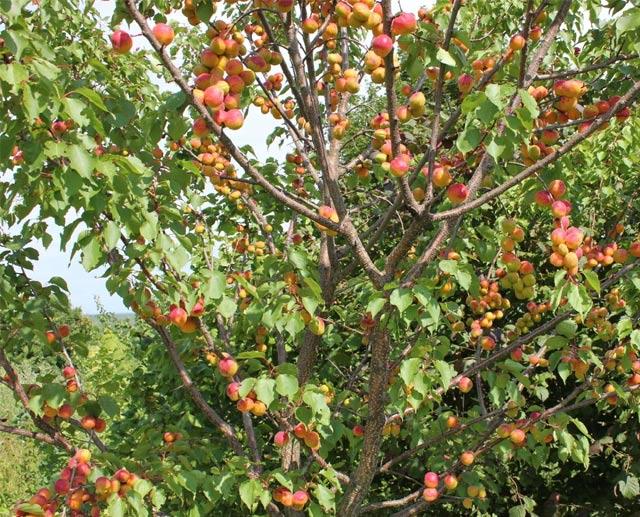 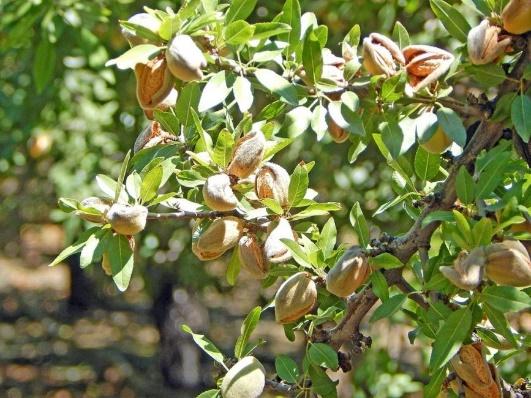 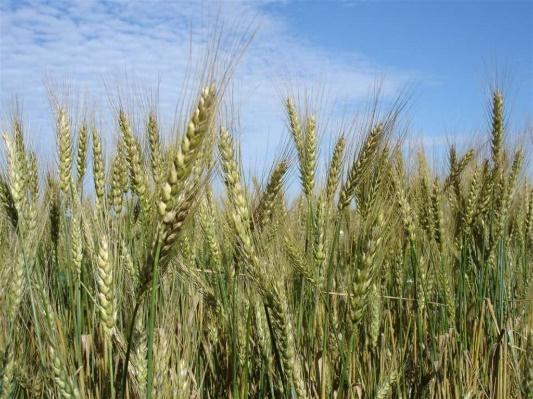 Для возделывания вышеперечисленных культур предполагаются следующие площади:100 га для возделывания пшеницы50 га для посадки абрикосовых садов20 га для посадки миндальных садовАбрикосовые и миндальные сады предполагают наличие системы капельного орошения для эффективного использования водных ресурсов и продуктивного урожая садов. Для абрикосовых садов Проектом предполагается посадить 15 000 саженцев, для миндальных – 9 000 саженцев.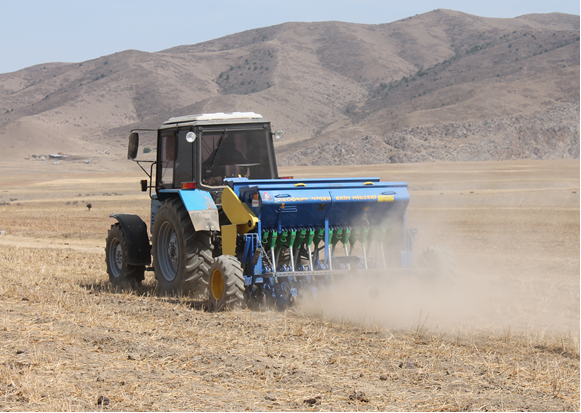 Полноценный урожай для абрикосовых и миндальных садов предполагается на седьмой год. Для посева пшеницы «Мол-Тушум» предполагает использование современной технологии «нулевой обработки почвы», которая позволяет возделывать сельскохозяйственные культуры на богарной земле без ее вспашки. «Мол-Тушум» успешно использует данную технологию с 2016 года.Выращивание миндаля является новым направлением для «Мол Тушум». В промышленных масштабах выращивание миндаля пока не практикуется в Кыргызстане. Урожай миндаля и абрикоса предполагается экспортировать в страны ЕАЭС. Пшеница будет продаваться внутри Кыргызстана. ГЕОГРАФИЧЕСКОЕ РАСПОЛОЖЕНИЕ ПРОЕКТА«Мол-Тушум» планирует выращивание пшеницы, миндаля и абрикоса в Баткенском районе Баткенской области.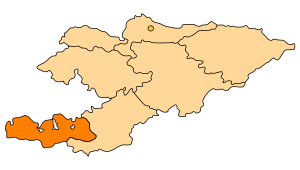 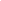 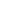 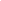 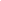 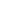 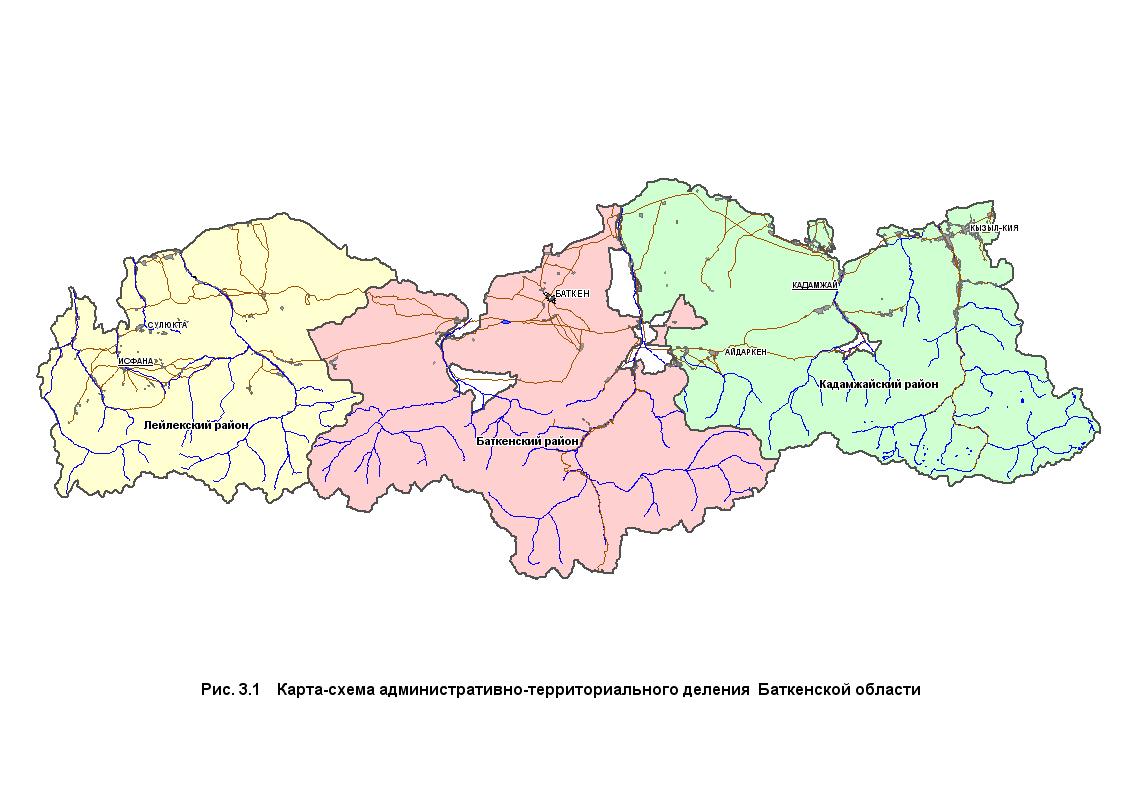 ОПИСАНИЕ ИНИЦИАТОРА ПРОЕКТА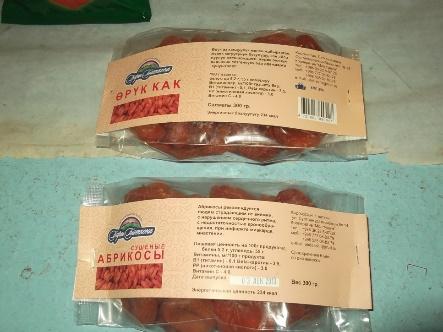 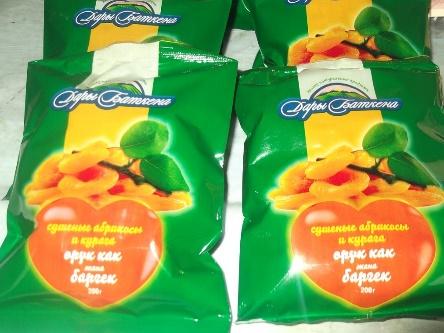 Инициатором Проекта выступает Товарно-Сервисный Кооператив «Мол-Тушум», который объединяет в себе 2500 фермеров и представлен во всех трех районах Баткенской области:«Мол-Тушум Баткен», ориентированный на переработку абрикоса и возделывание пшеницы«Мол-Тушум Кадамжай», ориентированный на переработку риса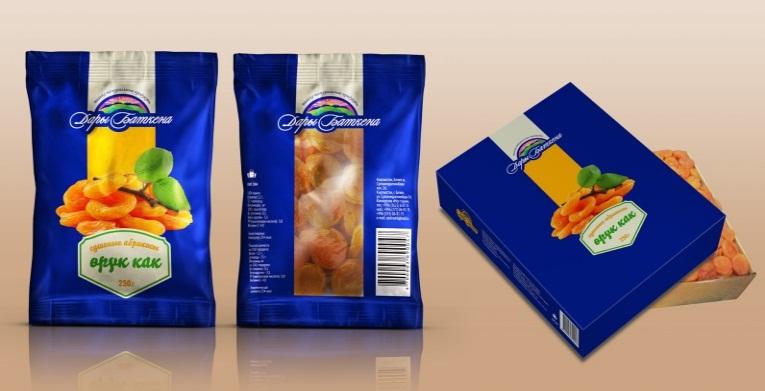 «Мол-Тушум Лейлек», ориентированный на переработку риса и яблок. Основными услугами Кооператива являются: Реализация продукции членов кооператива под торговым брендом «Дары Баткена»: курага, рис, яблокиОбучение фермеров эффективным методам возделывания сельскохозяйственных культурПредоставление услуг переработки абрикоса, яблок и рисаУтилизация отходовПредоставление микрофинансирования членам кооперативаУСТОЙЧИВЫЕ КОНКУРЕНТНЫЕ ПРЕИМУЩЕСТВА ПРЕДПРИЯТИЯ И ПРОЕКТАБольшой практический опыт. Основной задачей кооператива является оказание консультационных и сервисных услуг для своих членов. «Мол-Тушум» имеет более 10 лет опыта в переработке абрикоса. Кроме того, «Мол-Тушум» - это первый кооператив в Кыргызстане, который запустил переработку риса в Кадамжайском районе. В добавок, Кооператив успешно внедрил технологию «нулевой обработки» земли в Баткенском районе. На данный момент «Мол-Тушум» является консультантом GIZ по внедрению данной технологии в Джалал-Абадской области.Выход на розницу. С 2016 года «Мол-Тушум» поставляет продукцию членов кооператива, курагу и рис, в розничные сети «Глобус» и «Фрунзе», которые имеют точки продаж в каждой области Кыргызстана. Кроме того, продукция поставляется в розничные магазины «Корзинка», расположенные в г. Ош. Кооператив поставляет продукцию под торговой маркой «Дары Баткена».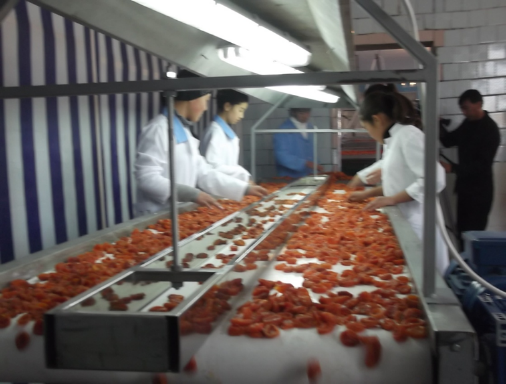 Широкий охват. Кооператив объединяет более 2500 фермеров. Общая площадь абрикосовых садов всех членов Кооператива составляет 500 га, рисовых полей – 5 000 га, яблочных садов – 2 000 га. При благоприятных климатических условиях максимальные годовые объемы сбора урожая могут составить:Абрикос – 3 500 тоннЯблоки – 50 000 тонн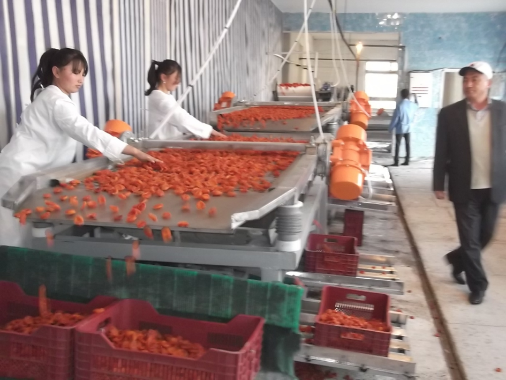 Рис – 30 000 тоннСобственный производственный цех. В собственности «Мол-Тушум» имеется производственный цех, оборудованный линией по мойке, чистке, калибровке, сортировке и фасовке абрикоса. Кроме того, на балансе Кооператива имеется техника для «нулевой обработки» почвы.КОМАНДА МЕНЕДЖМЕНТАИСТОРИЧЕСКИЕ ФИНАНСОВЫЕ ПОКАЗАТЕЛИ КООПЕРАТИВАВ 2020 году ввиду введенного карантина из-за пандемии COVID-19 Кооператив работал не в полную мощность. В 2021 году из-за заморозков Баткенский район Баткенской области остался без урожая. Все предприятия простаивают из-за отсутствия абрикоса. Небольшой урожай показали только сады, расположенные в горах Баткенского района. «Мол-Тушум» переработал небольшой объем абрикосов.ПРОГНОЗНЫЕ ФИНАНСОВЫЕ ПОКАЗАТЕЛИ ПРОЕКТАIRR на конец 2030 года составляет 13,17%Период окупаемости проекта составляет 4 года, дисконтированный период окупаемости составляет 6,7 летИСТОЧНИКИ ФИНАНСИРОВАНИЯ И ИСПОЛЬЗОВАНИЕ СРЕДСТВКРАТКИЙ ОБЗОР РЫНКА АБРИКОСА И ПШЕНИЦЫ В КЫРГЫЗСТАНЕАбрикосПроизводство абрикоса в Кыргызстане занимает достойное место в садоводстве. Кыргызстан по разным оценкам имеет более 15 тыс. гектаров абрикосовых плантаций. При этом более 10 тыс. гектаров расположены в южном Кыргызстане, в том числе более 5 тыс. га расположены в Баткенской области. Ранний абрикос в основном выращивается в Баткенском районе Баткенской области. Валовый сбор раннего абрикоса составляет порядка 2000 тонн.Свежий абрикос присутствует на внутреннем рынке в течении трех месяцев – имеются различные зоны созревания. Первый абрикос созревает в Баткенской области в первой половине июня, а последний абрикос поступает на рынки в начале августа из Иссык-Кульской области.ПшеницаПосевная площадь в Кыргызстане за последние 10 лет имеет динамику снижения. В 2020 году под пшеницу было посеяно 247,5 тыс. га, что на 52% ниже показателя за 2010 год. Кроме того, в 2020 году в Баткенской области посевная площадь под пшеницу снизилась на 70% по сравнению с 2010 годом.Тем не менее, в 2021 году в Баткенской области было собрано пшеницы с 14,1 тыс. га В настоящее время из-за сокращения посевных площадей пшеницы и засухи Кабинетом Министров Кыргызской Республики были установлены ограничения на экспорт пшеницы.ПОТЕНЦИАЛ ЭКСПОРТА МИНДАЛЯСогласно данным Всемирного Банка экспорт миндаля в скорлупе в большей степени приходится на Китай. Небольшие партии экспорта, отправленные в страны Европы, никак не продолжались в следующих годах. Более 90% очищенного миндаля экспортируется в Турцию, которая является большим потребителем миндаля.ПОТЕНЦИАЛ ЭКСПОРТА АБРИКОСОВИсторически Кыргызстан всегда был нетто-экспортером свежих абрикосов, которые поставлялись в основном в Российскую Федерацию и Казахстан. Однако экономический кризис, начавшийся в этих странах в 2014 году, привел к существенному сокращению экспорта кыргызских абрикосов. В результате, в 2017 году объем экспортных поставок составил всего 2 тысячи тонн по сравнению с 14 тысячами тонн в 2013 году. Рынок абрикоса оценивается в 60 тысяч тонн.Оценки Международного торгового центра (МТЦ) также показывают, что свежие абрикосы обладают самым высоким экспортным потенциалом среди свежих фруктов, выращиваемых в Кыргызстане.Их экспортный потенциал оценивается в 17,1 млн. долларов США в год, однако по состоянию на 2018 год он реализован лишь 21%.Реализация экспортного потенциала кураги составляет всего 13,5%, однако по оценке МТЦ он и так невелик – 2,6 млн. долларов США.Основными потенциальными рынками сбыта для экспорта абрикоса в свежем и сушенном виде являются страны ЕАЭС. Кроме того, спрос существует со стороны Европы и Японии, где сухофрукты являются предметом повседневного потребления.ПРЕДЛОЖЕНИЕ ДЛЯ ИНВЕСТОРА2004 г.Создание кооператива25 членов2005-2010 ггКооператив поставлял удобрения по льготным условиям своим членам2010 г.Запуск переработки абрикосаРазработка торгового бренда «Дары Баткена» при поддержке ПРООН Кыргызстан2012 г.Приобретение линии по переработке абрикоса турецкого производства при поддержке USAID2016 г.Заключение договоров поставки с розничными сетями «Глобус», «Фрунзе», «Корзинка»Внедрение технологии «нулевой обработки» почвы в Баткенской области при поддержке GIZ2019 г.Консультант GIZ по внедрению технологии «нулевой обработки почвы» в Джалал-Абадской областиХАЛМУРЗАЕВ АБДИРАШИТПредседатель правления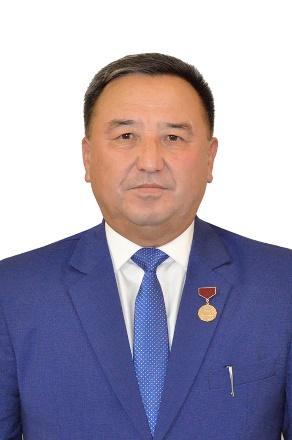 Председатель правления с 2004 годаВысшее образование по специальности ветеринарного врача. Кандидат биологических наукЗаслуженный работник сельского хозяйства КРАБДЫЛДАЕВ БОЛОТДиректор цеха по обработке абрикоса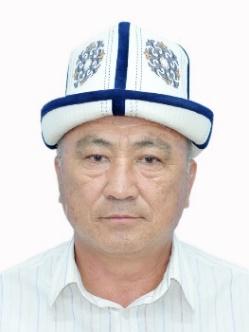 Работает с 2012 годаВысшее образование по специальности технологаОсновные финансовые показатели, долл. США20172018201920206 мес. 2021Выручка от продаж109 503100 446172 07260 97728 931EBITDA2 6974 6814 8442 390188Производство в натуральных показателях, тонн202220232024202520262027202820292030Миндаль0005,4914,421,62736Абрикос сушеный0012,537,562,57587,587,587,5Пшеница180180180180180180180180180Финансовые показатели, долл. США202220232024202520262027202820292030Выручка43 38043 380102 204251 615390 439481 027582 204613 968666 909EBITDA6 5076 50715 33137 74258 56672 15487 33192 095100 036Источник финансированияСумма, долл. СШАИспользование средствСумма, долл. СШАФинансовый инвестор214 118Саженцы (миндаль, абрикос)52 941Техника для сбора урожая29 412Система капельного орошения30 000Оборотные средства101 765Итого:214 118Итого:214 118Основные показатели по абрикосу в Баткенской области201820192020Общая площадь абрикосовых садов, га4 641,05 011,05 675,0Молодые сады, 1-5 лет462,0764,0868,0Средние сады, 5-15 лет785,02 065,02 303,0Старые сады, 15 и более лет3 394,02 182,02 504,0Общий объем урожая абрикоса, тонн49 828,654 381,953 572,5Общий объем сушенного абрикоса, тонн13 898,914 601,514 782,5с косточкой6 055,85 651,25 664,8без косточки7 843,18 950,39 117,7Общий объем экспорта абрикоса, тонн5 886,66 468,55 478,0с косточкой (сушеный)1 222,81 390,01 514,4без косточки (сушеный)1 639,81 869,02 211,6в свежем виде3 024,03 209,51 752,0Виды переработки абрикосаваренье13,313,915,0сок7,07,58,1Показатели по пшенице20102011201220132014201520162017201820192020Посевная площадь в Кыргызстане, тыс. га376,7377,4324,5346,6339,5297,3270,6250,2253,8240,1247,5Посевная площадь в Баткенской области, тыс. га21,722,717,817,117,416,013,513,112,512,212,7Урожайность в Баткенской области, пшеница, ц/га20,115,117,617,715,817,817,017,417,820,920,6Экспорт миндаля в скорлупе из КР2015201520162016201720172018201820192019Экспорт миндаля в скорлупе из КРтыс. долл. СШАтоннтыс. долл. СШАтоннтыс. долл. СШАтоннтыс. долл. СШАтоннтыс. долл. СШАтоннКитай0,000,0022,6210,3823,5210,8917,258,9260,6836,29Ирак0,000,000,000,000,000,004,406,000,000,00Франция0,000,000,000,000,000,000,010,010,000,00Россия0,000,000,000,0077,4620,000,000,000,080,10Иран0,000,000,000,003,186,840,000,000,000,00Туркменистан0,000,001,002,003,001,000,000,000,000,00Италия0,000,000,000,000,020,000,000,000,000,00Канада0,000,000,010,000,000,000,000,000,000,00Афганистан0,000,001,202,000,000,000,000,000,000,00Индия2,150,430,000,000,000,000,000,000,000,00Швейцария0,020,010,000,000,000,000,000,000,000,00Саудовская Аравия0,000,000,000,000,000,000,000,002,930,30Катар0,000,000,000,000,000,000,000,000,910,14Прочие0,000,000,000,000,000,000,000,000,060,01Экспорт миндаля очищенного из КР2015201520162016201720172018201820192019Экспорт миндаля очищенного из КРтыс. долл. СШАтоннтыс. долл. СШАтоннтыс. долл. СШАтоннтыс. долл. СШАтоннтыс. долл. СШАтоннТурция5,434,72102,08108,6079,2870,0954,7166,8818,0925,88Монголия0,000,000,030,030,000,000,000,000,000,00Иран0,000,00209,74136,00199,78131,670,000,000,000,00Китай4,674,770,872,161,202,002,353,9590,2781,82Индия0,080,010,000,000,000,000,000,000,000,00Италия0,070,050,000,000,000,000,000,000,000,00Ирак0,000,0045,1921,52171,80129,530,000,000,000,00Афганистан0,000,0031,8120,520,000,000,000,000,000,00Казахстан0,000,000,000,002,530,230,000,000,000,00Россия0,000,000,000,000,000,000,351,100,050,70Прочие0,000,000,000,002,310,373,250,272,470,45ЮРИДИЧЕСКИЙ МЕХАНИЗМСельскохозяйственный кооперативВИД ФИНАНСИРОВАНИЯПрямые инвестиции в капиталСРОК ФИНАНСИРОВАНИЯ7-10 летСУММА214 118 долл. СШАКОЛ-ВО ТРАНШЕЙТранш №1 – закуп саженцевТранш №2 – закуп техникиТранш №3 – закуп системы капельного орошенияТранш №4 – по мере необходимости в течение всего срокаОБЕСПЕЧЕНИЕ100% доли кооператива